Western Cape Provincial ParliamentPETITIONS COMMITTEE 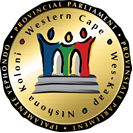 Chairperson: LH MAX					Committee Co-ordinator: Wasiema Hassen-Moosa		 					Tel: 021 487-1630	Fax: 021 487-1685							Email: wasiema.hassenmoosa@wcpp.gov.zaSenior Committee Co-ordinator: Ben Daza 		 					Tel: 021 487-1679	Fax: 021 487-1685							Email: Bdaza@wcpp.gov.za (Ref no: 11/4/1/2/12)Distributed on 28 March 2017NOTICE OF MEETINGPlease note that a meeting of the above Standing Committee will take place as follows:Date:		Friday, 13 April 2018Time:		09:00 to 11:00Venue:		Committee Room 1, 4th Floor, 7 Wale Street, Cape Town AGENDABrief overview of the Petition from Trauma Centre for Survivors of Violence and TortureBrief overview of the Petitions from Riemvasmaak Squatter Camp Brief overview of the Petitions from Dennehof Centre, Villiersdorp Consideration and adoption of Draft Report of 28 July 2017Finalisation of the Petition from the Citrusdal Community Police Forum Consideration and adoption of the Draft Minutes of 27 September 2017Consideration and adoption of the Draft Quarterly Reports January – December 2017Recommendations/ActionsAbove agenda items may be rearranged by the CommitteeShould you be unable to attend kindly forward apologies to the Committee Co-ordinator as well as arrange for an alternate and indicate the name of the alternate at your earliest convenience.